招聘岗位岗位编码学位招聘人数   口腔颌面外科教研室医生  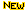   KQ_M26    硕士及以上    1     牙体牙髓病学教研室医生    KQ_M25    硕士及以上    1     口腔黏膜病学教研室医生    KQ_M23    硕士及以上    1     口腔预防医学教研室医生    KQ_M22    硕士及以上    1     奉天门诊医生    KQ_M21    硕士及以上    1     护理部护士    KQ_M27    硕士及以上    1     口腔技术工艺中心医技人员    KQ_M28    硕士及以上    1     药剂科医技人员    KQ_M29    硕士及以上    1     财务部管理人员    KQ_M30    硕士及以上    2  